Рекомендации для учеников!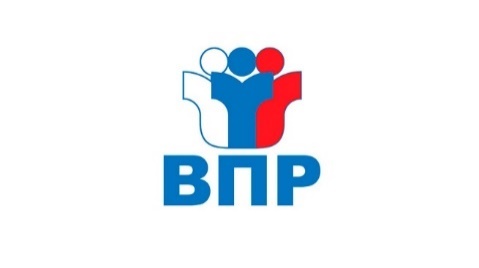 Дорогие ребята!В марте-апреле 2022 года вы будете принимать участие во Всероссийских проверочных работах. Мы знаем, как вы старательно учились весь год. Главное не волнуйтесь, ведь день проведения ВПР – это самый обычный день.	Помните, что ВПР не показывает всего, что делает вас особенными и уникальными. Люди, которые разработали для вас задания, не знают каждого из вас лично, в отличие от учителя или членов вашей семьи. Они не знают, что некоторые из вас говорят на двух языках, что вы любите петь, рисовать или танцевать. Они не знают, занимаетесь ли вы спортом, беспокоитесь ли о будущем, помогаете ли родителям и как на вас рассчитывают ваши друзья. Они не знают, что вы добрые, умные, что на вас можно положиться… и каждый день вы стараетесь стать еще лучше.	Оценки, которые вы получите за эту работу, скажут о вас не всю правду. Однако результаты работы помогут выявить пробелы в знаниях и в дальнейшем их устранить.Поэтому!Готовьтесь планомерно! Соблюдайте режим дня! Питайтесь правильно! 
Во время подготовки чередуйте занятия и отдых!Накануне проверочной работы перестаньте готовиться. Нужно выспаться как можно лучше, чтобы встать отдохнувшими, с ощущением своего здоровья, силы, «боевого» настроя.Соблюдайте правила поведения на проверочной работе! Слушайте, как правильно заполнять бланк! Работайте самостоятельно! Используйте время полностью! Сосредоточьтесь! Читайте задание до конца! Думайте только о текущем задании! Начинайте с легкого! Пропускайте! Исключайте! Запланируйте два круга! Проверьте! Не оставляйте задание без ответа! Не огорчайтесь!Чтоб лучше подготовиться, ознакомьтесь с демоверсиями ВПР на сайте ФИОКО https://fioco.ru/obraztsi_i_opisaniya_vpr_2022 Верьте в себя!